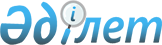 О внесении изменений в решение Жамбылского районного маслихата от 23 декабря 2016 года №7-2 "О районном бюджете на 2017-2019 годыРешение Жамбылского районного маслихата Жамбылской области от 14 июня 2017 года № 13-2. Зарегистрировано Департаментом юстиции Жамбылской области 19 июня 2017 года № 3459
      Примечание РЦПИ.

      В тексте документа сохранена пунктуация и орфография оригинала.
      В соответствии со статьей 109 Бюджетного кодекса Республики Казахстан от 4 декабря 2008 года, статьей 6 Закона Республики Казахстан "О местном государственном управлении и самоуправлении в Республике Казахстан" от 23 января 2001 года и решением Жамбылского областного маслихата №11-2 от 05 июня 2017 года "О внесении изменений в решение Жамбылского областного маслихата от 09 декабря 2016 года №7-3 "Об областном бюджете на 2017-2019 годы" (зарегистрировано в Реестре государственной регистрации нормативных правовых актов №3450) Жамбылский районный маслихат РЕШИЛ:
      1. Внести в решение Жамбылского районного маслихата от 23 декабря 2016 года №7-2 "О районном бюджете на 2017-2019 годы" (зарегистрировано в Реестре государственной регистрации нормативных правовых актов №3266, опубликовано в газете "Шұғыла-Радуга" от 6 и 11 января 2017 года) следующие изменения:
      в пункте 1:
      в подпункте 1):
      цифры "9 813 963" заменить цифрами "9 874 494";
      цифры "1 444 915" заменить цифрами "1 486 215";
      цифры "31 300" заменить цифрами "60 000";
      цифры "8 330 963" заменить цифрами "8 321 494";
      в подпункте 2):
      цифры "10 000 444" заменить цифрами "10 060 975";
      Приложении 1, 7 к указанному решению изложить в новой редакции согласно приложениям 1 и 2 настоящего решения.
      2. Контроль за исполнением данного решения и публикацию на интернет-ресурсе возложить на постоянную комиссию районного маслихата по вопросам социально-экономического развития территории, по бюджету и местным налогам.
      3. Настоящее решение вступает в силу со дня государственной регистрации в органах юстиции и вводится в действие с 1 января 2017 года. Бюджет Жамбылского района на 2017 год Бюджетные программы аульных округов на 2017 год
					© 2012. РГП на ПХВ «Институт законодательства и правовой информации Республики Казахстан» Министерства юстиции Республики Казахстан
				
      Председатель сессии

Секретарь Жамбылского

      Жамбылского районного маслихата:

районного маслихата:

      Ж. Макашов

Р. Бегалиев 
 Приложение 1 к решению
Жамбылского районного маслихата
за №13-2 от 14 июня 2017 годаПриложение 1 к решению Жамбылского районного маслихата
за №7-2 от 23 декабря 2016 года 
Категория
Категория
Сумма, тысяч тенге
Класс
Класс
Сумма, тысяч тенге
Подкласс
Подкласс
Сумма, тысяч тенге
Наименование
Сумма, тысяч тенге
1. ДОХОДЫ
9 874 494
1
НАЛОГОВЫЕ ПОСТУПЛЕНИЯ
1 486 215
01
Подоходный налог
349 741
2
Индивидуальный подоходный налог
349 741
03
Социальный налог
291 350
1
Социальный налог
291 350
04
Hалоги на собственность
717 518
1
Hалоги на имущество
636 418
3
Земельный налог
3 800
4
Hалог на транспортные средства
73 000
5
Единый земельный налог
4 300
05
Внутренние налоги на товары, работы и услуги
117 306
2
Акцизы
97 607
3
Поступления за использование природных и других ресурсов
2 900
4
Сборы за ведение предпринимательской и профессиональной деятельности
16 500
08
Обязательные платежи, взимаемые за совершение юридически значимых действий и (или) выдачу документов уполномоченными на то государственными органами или должностными лицами
10 300
1
Государственная пошлина
10 300
2
НЕНАЛОГОВЫЕ ПОСТУПЛЕНИЯ
6 785
01
Доходы от государственной собственности
2 935
5
Доходы от аренды имущества, находящегося в республиканской собственности
2 935
06
Прочие неналоговые поступления
3 850
1
Прочие неналоговые поступления
3 850
3
ПОСТУПЛЕНИЯ ОТ ПРОДАЖИ ОСНОВНОГО КАПИТАЛА
60 000
03
Продажа земли и нематериальных активов
60 000
1
Продажа земли
45 000
2
Продажа нематериальных активов
15 000
4
ПОСТУПЛЕНИЯ ТРАНСФЕРТОВ
8 321 494
02
Трансферты из вышестоящих органов государственного управления
8 321 494
2
Трансферты из областного бюджета
8 321 494
Функциональная группа
Функциональная группа
Функциональная группа
Функциональная группа
2017 год, тыс. тенге
Администратор бюджетных программ
Администратор бюджетных программ
Администратор бюджетных программ
Администратор бюджетных программ
2017 год, тыс. тенге
Программа
Программа
2017 год, тыс. тенге
Наименование
2017 год, тыс. тенге
2. Затраты
10 060 975
01
Государственные услуги общего характера
683 664
112
Аппарат маслихата района (города областного значения)
19 206
001
Услуги по обеспечению деятельности маслихата района (города областного значения)
18 941
003
Капитальные расходы государственного органа
265
122
Аппарат акима района (города областного значения)
118 343
001
Услуги по обеспечению деятельности акима района (города областного значения)
115 669
003
Капитальные расходы государственного органа
2 674
123
Аппарат акима района в городе, города
428 869
районного значения, поселка, села, сельского округа
001
Услуги по обеспечению деятельности акима района в городе, города районного значения, поселка, села, сельского округа
403 812
022
Капитальные расходы государственного органа
25 057
452
Отдел финансов района (города областного значения)
22 893
001
Услуги по реализации государственной политики в области исполнения бюджета района (города областного значения) и управления коммунальной собственностью района (города областного значения)
20 256
003
Проведение оценки имущества в целях налогообложения
1 600
010
Приватизация, управление коммунальным имуществом, постприватизационная деятельность и регулирование споров, связанных с этим
700
018
Капитальные расходы государственного органа
337
453
Отдел экономики и бюджетного планирования района (города областного значения)
17 741
001
Услуги по реализации государственной политики в области формирования и развития экономической политики, системы государственного планирования и управления района (города областного значения)
16985
004
Капитальные расходы государственного органа
756
458
Отдел жилищно-коммунального хозяйства, пассажирского транспорта и автомобильных дорог района (города областного значения)
66 146
001
Услуги по реализации государственной политики на местном уровне в области жилищно-коммунального хозяйства, пассажирского транспорта и автомобильных дорог
29 309
013
Капитальные расходы государственного органа
337
067
Капитальные расходы подведомственных государственных учреждений и организаций
36 500
494
Отдел предпринимательства и промышленности района (города областного значения)
10 466
001
Услуги по реализации государственной политики на местном уровне в области
9 923
развития предпринимательства и промышленности
003
Капитальные расходы государственного органа
543
02
Оборона
70 840
122
Аппарат акима района (города областного значения)
70 840
005
Мероприятия в рамках исполнения всеобщей воинской обязанности
16 176
006
Предупреждение и ликвидация чрезвычайных ситуаций масштаба района (города областного значения)
54 664
03
Общественный порядок, безопасность, правовая, судебная, уголовно-исполнительная деятельность
3 500
458
Отдел жилищно-коммунального хозяйства, пассажирского транспорта и автомобильных дорог района (города областного значения)
3 500
021
Обеспечение безопасности дорожного движения в населенных пунктах
3 500
04
Образование
5 754 669
464
Отдел образования района (города областного значения)
296 795
009
Обеспечение деятельности организаций дошкольного воспитания и обучения
296 795
464
Отдел образования района (города областного значения)
633 607
040
Реализация государственного образовательного заказа в дошкольных организациях образования
633 607
123
Аппарат акима района в городе, города районного значения, поселка, села, сельского округа
21 223
005
Организация бесплатного подвоза учащихся до школы и обратно в сельской местности
21 223
464
Отдел образования района (города областного значения)
4 358 124
003
Общеобразовательное обучение
4 271 773
006
Дополнительное образование для детей
86 351
465
Отдел физической культуры и спорта района (города областного значения)
110 303
017
Дополнительное образование для детей и юношества по спорту
110 303
464
Отдел образования района (города областного значения)
313 207
001
Услуги по реализации государственной политики на местном уровне в области образования
28 296
005
Приобретение и доставка учебников, учебно-методических комплексов для государственных учреждений образования района (города областного значения)
144 694
012
Капитальные расходы государственного органа
657
015
Ежемесячная выплата денежных средств опекунам (попечителям) на содержание ребенка-сироты (детей-сирот), и ребенка (детей), оставшегося без попечения родителей
24 033
029
Обследование психического здоровья детей и подростков и оказание психолого-медико-педагогической консультативной помощи населению
25 482
067
Капитальные расходы подведомственных государственных учреждений и организаций
90 045
466
Отдел архитектуры, градостроительства и строительства района (города областного значения)
21 410
021
Строительство и реконструкция объектов начального, основного среднего и общего среднего образования
16 500
037
Строительство и реконструкция объектов дошкольного воспитания и обучения
4 910
06
Социальная помощь и социальное обеспечение
675 571
464
Отдел образования района (города областного значения)
29 764
030
Содержание ребенка (детей), переданного патронатным воспитателям
24 193
031
Государственная поддержка по содержанию детей-сирот и детей, оставшихся без попечения родителей, в детских домах семейного типа и приемных семьях
5 571
451
Отдел занятости и социальных программ района (города областного значения)
535 726
002
Программа занятости
191 594
004
Оказание социальной помощи на приобретение топлива специалистам здравоохранения, образования, социального обеспечения, культуры, спорта и ветеринарии в сельской местности в соответствии с законодательством Республики Казахстан
11 803
005
Государственная адресная социальная
4 200
помощь
006
Оказание жилищной помощи
10 212
007
Социальная помощь отдельным категориям нуждающихся граждан по решениям местных представительных органов
19 803
010
Материальное обеспечение детей-инвалидов, воспитывающихся и обучающихся на дому
5 243
014
Оказание социальной помощи нуждающимся гражданам на дому
24 747
016
Государственные пособия на детей до 18 лет
180 000
017
Обеспечение нуждающихся инвалидов обязательными гигиеническими средствами и предоставление услуг специалистами жестового языка, индивидуальными помощниками в соответствии с индивидуальной программой реабилитации инвалида
54 601
023
Обеспечение деятельности центров занятости населения
33 523
451
Отдел занятости и социальных программ района (города областного значения)
110 081
001
Услуги по реализации государственной политики на местном уровне в области обеспечения занятости и реализации социальных программ для населения
35 173
011
Оплата услуг по зачислению, выплате и доставке пособий и других социальных выплат
1 657
021
Капитальные расходы государственного органа
672
050
Реализация Плана мероприятий по обеспечению прав и улучшению качества жизни инвалидов в Республике Казахстан на 2012 – 2018 годы
10 474
067
Капитальные расходы подведомственных государственных учреждений и организаций
1 117
025
Внедрение обусловленной денежной помощи по проекту Өрлеу
60 988
07
Жилищно-коммунальное хозяйство
1 630 004
458
Отдел жилищно-коммунального хозяйства, пассажирского транспорта и автомобильных дорог района (города областного значения)
16 950
003
Организация сохранения государственного жилищного фонда
7 000
005
Снос аварийного и ветхого жилья
9 950
463
Отдел земельных отношений района
38 613
(города областного значения)
016
Изъятие земельных участков для государственных нужд
38 613
464
Отдел образования района (города областного значения)
155 095
026
Ремонт объектов городов и сельских населенных пунктов в рамках Программы развития продуктивной занятости и массового предпринимательства
155 095
466
Отдел архитектуры, градостроительства и строительства района (города областного значения)
694 203
003
Проектирование и (или) строительство, реконструкция жилья коммунального жилищного фонда
166 091
004
Проектирование, развитие и (или) обустройство инженерно-коммуникационной инфраструктуры
501 866
005
Развитие коммунального хозяйства
26 246
123
Аппарат акима района в городе, города районного значения, поселка, аула (села), аульного (сельского) округа
103 092
014
Организация водоснабжения населенных пунктов
103 092
466
Отдел архитектуры, градостроительства и строительства района (города областного значения)
502 790
058
Развитие системы водоснабжения и водоотведения в сельских населенных пунктах
502 790
123
Аппарат акима района в городе, города районного значения, поселка, аула (села), аульного (сельского) округа
4 368
009
Обеспечение санитарии населенных пунктов
1 288
011
Благоустройство и озеленение населенных пунктов
3 080
458
Отдел жилищно-коммунального хозяйства, пассажирского транспорта и автомобильных дорог района (города областного значения)
114 893
015
Освещение улиц в населенных пунктах
67 225
016
Обеспечение санитарии населенных пунктов
16 399
018
Благоустройство и озеленение населенных пунктов
31 269
08
Культура, спорт, туризм и информационное пространство
410 737
455
Отдел культуры и развития языков района
153 266
(города областного значения)
003
Поддержка культурно-досуговой работы
153 266
466
Отдел архитектуры, градостроительства и строительства района (города областного значения)
17 630
011
Развитие объектов культуры
17 630
465
Отдел физической культуры и спорта района (города областного значения)
34 044
001
Услуги по реализации государственной политики на местном уровне в сфере физической культуры и спорта
25 144
004
Капитальные расходы государственного органа
515
005
Развитие массового спорта и национальных видов спорта
2 210
006
Проведение спортивных соревнований на районном (города областного значения) уровне
2 500
007
Подготовка и участие членов сборных команд района (города областного значения) по различным видам спорта на областных спортивных соревнованиях
3 480
032
Капитальные расходы подведомственных государственных учреждений и организаций
195
466
Отдел архитектуры, градостроительства и строительства района (города областного значения)
12 500
008
Развитие объектов спорта
12 500
455
Отдел культуры и развития языков района (города областного значения)
88 522
006
Функционирование районных (городских) библиотек
87 522
007
Развитие государственного языка и других языков народа Казахстана
1 000
456
Отдел внутренней политики района (города областного значения)
24 925
002
Услуги по проведению государственной информационной политики через газеты и журналы
24 925
455
Отдел культуры и развития языков района (города областного значения)
14 085
001
Услуги по реализации государственной политики на местном уровне в области развития языков и культуры
10 938
010
Капитальные расходы государственного органа
188
032
Капитальные расходы подведомственных государственных учреждений и организаций
2 959
456
Отдел внутренней политики района (города областного значения)
65 765
001
Услуги по реализации государственной политики на местном уровне в области информации, укрепления государственности и формирования социального оптимизма граждан
20 550
003
Реализация мероприятий в сфере молодежной политики
44 628
006
Капитальные расходы государственного органа
265
032
Капитальные расходы подведомственных государственных учреждений и организаций
322
09
Топливно-энергетический комплекс и недропользование
9 973
466
Отдел архитектуры, градостроительства и строительства района (города областного значения)
9 973
036
Развитие газотранспортной системы
9 973
10
Сельское, водное, лесное, рыбное хозяйство, особо охраняемые природные территории, охрана окружающей среды и животного мира, земельные отношения
218 536
462
Отдел сельского хозяйства района (города областного значения)
29 352
001
Услуги по реализации государственной политики на местном уровне в сфере сельского хозяйства
20 153
006
Капитальные расходы государственного органа
422
099
Реализация мер по оказанию социальной поддержки специалистов
8 777
466
Отдел архитектуры, градостроительства и строительства района (города областного значения)
16 466
010
Развитие объектов сельского хозяйства
16 466
473
Отдел ветеринарии района (города областного значения)
59 117
001
Услуги по реализации государственной политики на местном уровне в сфере ветеринарии
37 871
003
Капитальные расходы государственного органа
2 505
005
Обеспечение функционирования скотомогильников (биотермических ям)
750
007
Организация отлова и уничтожения бродячих собак и кошек
3 000
008
Возмещение владельцам стоимости изымаемых и уничтожаемых больных животных, продуктов и сырья животного
6 476
происхождения
009
Проведение ветеринарных мероприятий по энзоотическим болезням животных
3 015
010
Проведение мероприятий по идентификации сельскохозяйственных животных
5 500
463
Отдел земельных отношений района (города областного значения)
24 601
001
Услуги по реализации государственной политики в области регулирования земельных отношений на территории района (города областного значения)
14 639
006
Землеустройство, проводимое при установлении границ районов, городов областного значения, районного значения, сельских округов, поселков, сел
9 600
007
Капитальные расходы государственного органа
362
473
Отдел ветеринарии района (города областного значения)
89 000
011
Проведение противоэпизоотических мероприятий
89 000
11
Промышленность, архитектурная, градостроительная и строительная деятельность
17 852
466
Отдел архитектуры, градостроительства и строительства района (города областного значения)
17 852
001
Услуги по реализации государственной политики в области строительства, улучшения архитектурного облика городов, районов и населенных пунктов области и обеспечению рационального и эффективного градостроительного освоения территории района (города областного значения)
17 516
015
Капитальные расходы государственного органа
336
12
Транспорт и коммуникации
380 815
123
Аппарат акима района в городе, города районного значения, поселка, аула (села), аульного (сельского) округа
172 589
013
Обеспечение функционирования автомобильных дорог в городах районного значения, поселках, селах, сельских округах
3 905
045
Капитальный и средний ремонт автомобильных дорог улиц населенных пунктов
168 684
458
Отдел жилищно-коммунального хозяйства, пассажирского транспорта и автомобильных дорог района (города областного значения)
208 226
023
Обеспечение функционирования автомобильных дорог
24 774
045
Капитальный и средний ремонт автомобильных дорог районного значения и улиц населенных пунктов
183 452
13
Прочие
98 959
123
Аппарат акима района в городе, города районного значения, поселка, аула (села), аульного (сельского) округа
72 641
040
Реализация мер по содействию экономическому развитию регионов в рамках Программы развития регионов до 2020 года
72 641
452
Отдел финансов района (города областного значения)
26 318
012
Резерв местного исполнительного органа района (города областного значения)
26 318
15
Трансферты
105 855
452
Отдел финансов района (города областного значения)
105 855
006
'Возврат неиспользованных (недоиспользованных) целевых трансфертов
321
054
Возврат сумм неиспользованных (недоиспользованных) целевых трансфертов, выделенных из республиканского бюджета за счет целевого трансферта из Национального фонда Республики Казахстан
10
051
Трансферты органам местного самоуправления
105 524
3. Чистое бюджетное кредитование
15 272
Бюджетные кредиты
30 631
10
Сельское, водное, лесное, рыбное хозяйство, особо охраняемые природные территории, охрана окружающей среды и животного мира, земельные отношения
30 631
462
Отдел предпринимательства и сельского хозяйства района (города областного значения)
30 631
008
Бюджетные кредиты для реализации мер социальной поддержки специалистов
30 631
Функциональная группа
Функциональная группа
Функциональная группа
Функциональная группа
Администратор бюджетных программ
Администратор бюджетных программ
Администратор бюджетных программ
Администратор бюджетных программ
Программа
Программа
Погашение бюджетных кредитов
15 359
Категория
Категория
Категория
Категория
Класс
Класс
Класс
Подкласс
Подкласс
5
Погашение бюджетных кредитов
15 359
01
Погашение бюджетных кредитов
15 359
1
Погашение бюджетных кредитов, выданных из государственного бюджета
15 359
Функциональная группа
Функциональная группа
Функциональная группа
Функциональная группа
Администратор бюджетных программ
Администратор бюджетных программ
Администратор бюджетных программ
Администратор бюджетных программ
Программа
Программа
4. Сальдо по операциям с финансовыми активами:
0
Приобретение финансовых активов
0
Категория
Категория
Категория
Категория
Класс
Класс
Класс
Подкласс
Подкласс
Поступления от продажи финансовых активов государства
0
01
Поступления от продажи финансовых активов государства
0
1
Поступления от продажи финансовых активов внутри страны
0
Функциональная группа
Функциональная группа
Функциональная группа
Функциональная группа
Администратор бюджетных программ
Администратор бюджетных программ
Администратор бюджетных программ
Администратор бюджетных программ
Программа
Программа
5. Дефицит (профицит) бюджета
-201 753
6. Финансирование дефицита (использование профицита) бюджета
201 753
Категория
Категория
Категория
Категория
Класс
Класс
Класс
Подкласс
Подкласс
7
Поступления займов
30 631
01
Внутренние государственные займы
30 631
2
Договоры займа
30 631
16
Погашение займов
11 689
452
Отдел финансов района (города областного значения)
11 689
008
Погашение долга местного исполнительного органа перед вышестоящим бюджетом
11 689
021
Возврат неиспользованных бюджетных кредитов, выданных из местного бюджета
0
8
Движение остатков бюджетных средств
182 811Приложение №2 к решению
Жамбылского районного маслихата
за №13-2 от 14 июня 2017 годаПриложение №7 к решению
Жамбылского районного маслихата
за №7-2 от 23 декабря 2016 года
Наименование аппарат акима района в городе, города районного значения, поселка, аула (села), аульного (сельского) округа
Наименования программ
Наименования программ
Наименования программ
Наименования программ
Наименования программ
Наименования программ
Наименования программ
Наименования программ
Наименования программ
Наименование аппарат акима района в городе, города районного значения, поселка, аула (села), аульного (сельского) округа
001 "Услуги по обеспечению деятельности акима района в городе, города районного значения, поселка, села, сельского округа"
005 "Организация бесплатного подвоза учащихся до школы и обратно в сельской местности"
009 "Обеспечение санитарии населенных пунктов"
011 "Благоустройство и озеленение населенных пунктов"
013 "Обеспечение функционирования автомобильных дорог в городах районного значения, поселках, селах, сельских округах"
014 "Организация водоснабжения населенных пунктов "
022 "Капитальные расходы государственных органов"
040 "Реализация мер по содействию экономическому развитию регионов в рамках Программы развития регионов до 2020 года"
045 Капитальный и средний ремонт автомобильных дорог улиц населенных пунктов
Коммунальное государственное учреждение "Аппарат Ассинского аульного округа"
26 150
3 618
420
200
29 886
950
12 631
20 467
Коммунальное государственное учреждение "Аппарат Айшабибинского аульного округа"
24 429
3 866
150
8 674
915
5 724
13 202
Коммунальное государственное учреждение "Аппарат Акбастауского аульного округа"
19 730
50
6 345
902
3 000
19 986
Коммунальное государственное учреждение "Аппарат Акбулымского аульного округа"
19 493
313
50
3 666
1 010
3 135
7 413
Коммунальное государственное учреждение "Аппарат Бесагашского аульного округа"
35 113
2 184
300
3 905
901
4 764
5 718
Коммунальное государственное учреждение "Аппарат Гродиковского аульного округа"
24 082
100
4 408
828
4 930
Коммунальное государственное учреждение "Аппарат Жамбылского аульного округа"
29 370
2 603
300
100
4 347
828
4 875
13 115
Коммунальное государственное учреждение "Аппарат Каройского аульного округа"
27 665
100
950
4 000
Коммунальное государственное учреждение "Аппарат Кзылкайнарского аульного округа"
26 858
100
4 800
950
3 782
5 790
Коммунальное государственное учреждение "Аппарат Каратюбинского аульного округа"
26 522
1 230
300
800
10 288
3 866
15 020
Коммунальное государственное учреждение "Аппарат Каракемирского аульного округа"
18 908
118
50
4 732
950
2 800
10 020
Коммунальное государственное учреждение "Аппарат Колькайнарского аульного округа"
22 523
2 268
350
18 647
950
2 938
18 168
Коммунальное государственное учреждение "Аппарат Ерназарского аульного округа"
21 497
50
950
2 496
9 880
Коммунальное государственное учреждение "Аппарат Орнекского аульного округа"
22 977
1 269
50
6 625
950
2 934
18 749
Коммунальное государственное учреждение "Аппарат Пионерского аульного округа"
19 348
2 400
250
7 019
957
2 941
9 433
Коммунальное государственное учреждение "Аппарат Полаткосщинского аульного округа"
24 051
100
3 943
950
5 807
Коммунальное государственное учреждение "Аппарат Тогызтарауского аульного округа"
15 096
1 472
150
280
828
2 018
1 723
ИТОГО:
403 812
21 223
1 288
3 080
3 905
103 092
25 057
72 641
168 684